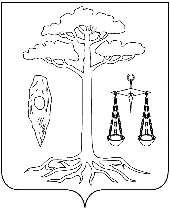 администрациятейковского муниципального районаивановской областип о с т а н о в л е н и е  от  16.09.2016г.  № 159                                                     г. ТейковоОб утверждении муниципальной программы «Повышение безопасности дорожного движения на территории Тейковского муниципального района на 2017-2020 годы»В соответствии с Уставом Тейковского муниципального района, в целях реализации Федерального закона от 08.11.2007 N 257-ФЗ "Об автомобильных дорогах и о дорожной деятельности в Российской Федерации и о внесении изменений в отдельные законодательные акты Российской Федерации", администрация Тейковского муниципального района  постановляет: 1. Утвердить муниципальную программу «Повышение безопасности дорожного движения на территории Тейковского муниципального района на 2017-2020 годы» (прилагается). 2. Настоящее постановление вступает в силу с 01.01.2017 года.Глава Тейковского муниципального района				                          С.А. СеменоваПриложение к постановлению администрации Тейковского муниципального районаот 16.09.216г. № 159ПАСПОРТПРОГРАММЫ«Повышение безопасности дорожного движения на территории Тейковского муниципального района на 2017-2020 годы».Анализ текущей ситуации в сфере реализации муниципальной  программы         Проблема аварийности, связанная с автомобильным транспортом приобрела особую остроту в связи с несоответствием дорожно-транспортной инфраструктуры потребностям общества и государства в безопасном дорожном движении, недостаточной эффективностью функционирования системы обеспечения безопасности дорожного движения и крайне низкой дисциплиной участников дорожного движения.         Увеличение парка транспортных средств при снижении объемов строительства, реконструкции и ремонта автомобильных дорог, недостаточном финансировании по содержанию автомобильных дорог привели к ухудшению условия движения.         Обеспечение безопасности дорожного движения на улицах населенных пунктов и автомобильных дорогах района, предупреждение дорожно-транспортных происшествий (ДТП) и снижение тяжести их последствий является на сегодня одной из актуальных задач.            В 2014 году на территории Тейковского муниципального района зарегистрировано 39 ДТП (2013 год - 36)          На территории  Тейковского муниципального района проходит федеральная автодорога «Владимир-Нижний Новгород», протяженностью             16 км, сеть автодорог общего пользования регионального и межмуниципального значения, протяженностью 238 км, сеть дорог общего пользования местного значения Тейковского муниципального района, протяженностью 98,241 км. Показатели, характеризующие текущую ситуацию в сфере реализации программыЦели и ожидаемые результаты реализации муниципальной программы           Основной целью Программы является сокращение количества ДТП с пострадавшими, а также сокращение количества лиц, погибающих в результате ДТП.           Для достижения поставленной цели предусматривается решение следующих задач:предупреждение опасного поведения участников дорожного движения;формирование системы профилактических мероприятий среди детей;сокращение детского и взрослого дорожно-транспортного травматизма;совершенствование организации движения транспорта и пешеходов на территории Тейковского муниципального района;своевременное выявление, ликвидация и профилактика возникновения опасных участков (концентрации аварийности) на автомобильных дорогах общего пользования в Тейковского муниципальном районе.Срок реализации Программы – 2017-2020 годы.Целевыми показателями и индикаторами Программы являются:сокращение количества ДТП с пострадавшими;сокращение числа лиц, погибших в результате ДТП;снижение числа ДТП с участием детей;уменьшение количества ДТП, произошедших по вине детей;сокращение количества нарушений ПДД пешеходами;сокращение количества нарушений ПДД водителями транспортных средств          Ожидаемые конечные результаты реализации Программы:выработка у детей навыков своевременной и адекватной оценки дорожной ситуации;снижение риска наезда транспортных средств на пешехода;воспитание у несовершеннолетних культуры поведения на дорогах и транспорте, а также формирование стереотипов законопослушного поведения;создание условий для формирования знаний, умений и навыков безопасного поведения на дорогах;повышение безопасности движения транспортных и пешеходных потоков;повышение дорожной культуры;повышение правового сознания и предупреждение опасного поведения участников дорожного движения;Сведения о целевых индикаторах (показателях) реализации муниципальной программы «Повышение безопасности дорожного движения на территории Тейковского муниципального района на 2017-2020 годы».Обоснование выделения подпрограммПрограмма предусматривает реализацию двух подпрограмм, направленных на достижение ее целей. Оценка, в какой части реализация каждой из подпрограмм способствует достижению целей Программы, приведена в таблице «Сведения о целевых индикаторах (показателях) реализации муниципальной программы «Повышение безопасности дорожного движения на территории Тейковского муниципального района на 2017-2020 годы». Ресурсное обеспечение муниципальной программы «Повышение безопасности дорожного движения на территории Тейковского муниципального района на 2017-2020 годы».	       тыс.руб.	Приложение 1к муниципальной программе «Повышение безопасности дорожного движения на территории Тейковского муниципального района на 2017-2020 годы».Подпрограмма«Обеспечение безопасного участия детей в дорожном движении» муниципальной программы «Повышение безопасности дорожного движения на территории Тейковского муниципального района на 2017-2020 годы».Краткая характеристика сферы реализации подпрограммы           Воспитательная и информационная работа с учащимися учебных учреждений носит плановый характер. Проведение дополнительных мероприятий, направленных на изучение Правил дорожного движения, позволит развивать у учащихся культуру поведения участников дорожного движения.   Ожидаемые результаты реализации подпрограммы              Реализация подпрограммы в 2017-2020 годах направлена на выработка у детей навыков своевременной и адекватной оценки дорожной ситуации,  воспитание у несовершеннолетних культуры поведения на дорогах и транспорте, а также формирование стереотипов законопослушного поведения;Сведения о целевых индикаторах (показателях) реализации подпрограммы «Обеспечение безопасного участия детей в дорожном движении» муниципальной программы «Повышение безопасности дорожного движения на территории Тейковского муниципального района на 2017-2020 годы».      Таблица №1ПЕРЕЧЕНЬ МЕРОПРИЯТИЙ подпрограммы «Обеспечение безопасного участия детей в дорожном движении» муниципальной программы «Повышение безопасности дорожного движения на территории Тейковского муниципального района на 2017-2020 годы».                                                                                                                                                                                                                                                                                                                                                                                                                                                                                                                                                                                                                                                                                                                                                                                                                                                            Ресурсное обеспечение реализации мероприятий подпрограммы «Обеспечение безопасного участия детей в дорожном движении» муниципальной программы «Повышение безопасности дорожного движения на территории Тейковского муниципального района на 2017-2020 годы».                                                                                                                                       тыс.руб.Приложение 2к муниципальной программе «Развитие системы организации движения транспортных средств и пешеходов, повышение безопасности дорожных условий» муниципальной программы «Повышение безопасности дорожного движения на территории Тейковского муниципального района на 2017-2020 годы».Подпрограмма«Развитие системы организации движения транспортных средств и пешеходов, повышение безопасности дорожных условий» муниципальной программы «Повышение безопасности дорожного движения на территории Тейковского муниципального района на 2017-2020 годы».Краткая характеристика сферы реализации подпрограммы            Объем ремонтируемых автомобильных дорог общего пользования местного значения за последние годы увеличился незначительно. Вместе с тем существует необходимость информационного обеспечения дорожной деятельности и как следствие – разработка проектов организации дорожного движения на дороги общего пользования местного значения Тейковского муниципального района и их реализация. Ожидаемые результаты реализации подпрограммы                Реализация подпрограммы позволит в 2017-2020 годах обеспечить разработку проектов организации дорожного движения на 44  автомобильных дороги общего пользования местного значения Тейковского муниципального района, право собственности на которые оформлено, а в дальнейшем  приступить к их реализации. Указанные мероприятия будут способствовать снижению уровня аварийности на дорогах и обеспечат необходимый уровень информационного обеспечения участников движения.Сведения о целевых индикаторах (показателях) реализации подпрограммы «Развитие системы организации движения транспортных средств и пешеходов, повышение безопасности дорожных условий» муниципальной программы «Повышение безопасности дорожного движения на территории Тейковского муниципального района на 2017-2020 годы».      Таблица №2ПЕРЕЧЕНЬ МЕРОПРИЯТИЙподпрограммы «Развитие системы организации движения транспортных средств и пешеходов, повышение безопасности дорожных условий» муниципальной программы «Повышение безопасности дорожного движения на территории Тейковского муниципального района на 2017-2020 годы».Ресурсное обеспечение реализации мероприятий подпрограммы «Развитие системы организации движения транспортных средств и пешеходов, повышение безопасности дорожных условий» муниципальной программы «Повышение безопасности дорожного движения на территории Тейковского муниципального района на 2017-2020 годы».   тыс.руб.Наименование программыПрограмма «Повышение безопасности дорожного движения на территории Тейковского муниципального района на 2017-2020 годы».Сроки и этапы реализации программыСроки реализации программы:2017-2020 годы Администратор программыУправление координации жилищно-коммунального, дорожного хозяйства и градостроительства Исполнители программыУправление координации жилищно-коммунального, дорожного хозяйства и градостроительстваПеречень подпрограмм1. «Обеспечение безопасного участия детей в дорожном движении»2. «Развитие системы организации движения транспортных средств и пешеходов, повышение безопасности дорожных условий»Цель программыСокращение количества дорожно-транспортных происшествий с пострадавшими, а также сокращение количества лиц, погибающих в результате дорожно-транспортных происшествий (далее – ДТП).Объёмы ресурсного обеспечения программыОбщий объем бюджетных ассигнований:2017 год –  250 тыс.руб.2018 год –  250 тыс.руб.2019 год –  250 тыс.руб.2020год –  250 тыс.руб.- бюджет Тейковского муниципального района:2017 год –  250 тыс.руб.2018 год –  250 тыс.руб.2019 год –  250 тыс.руб.2020 год –  250 тыс.руб.          Вид нарушения ПДД2014 г.2013 г.+; - к АППГ Количество ДТП 3936+8%   Количество погибших в ДТП1013-16,4% Количество получивших ранения5853+8% ДТП с участием нетрезвых водителей 27-85%  ДТП по вине пешеходов               23-33%  ДТП с участием детей43+33% №п/пНаименование  показателейОтчетный периодОтчетный периодОтчетный период1.Число  ДТП2014г2015г2016г1.Число  ДТП3938362.Число погибших в ДТП10-33.Число ДТП с участием детей4644.Число детей погибших в ДТП---5.Число детей, пострадавших в ДТП454№п/пНаименование  показателейОтчетный периодОтчетный периодОтчетный периодПлановый периодПлановый периодПлановый периодПлановый период1.Число  ДТП2014г2015г2016г2017г2018г2019г2020г1.Число  ДТП393836353330282.Число погибших в ДТП10-3----3.Число ДТП с участием детей46432224.Число детей погибших в ДТП-------5.Число детей, пострадавших в ДТП4543222№ п/пНаименование подпрограммы/ Источник ресурсного обеспечения2017г2018г2019г.2020г.«Повышение безопасности дорожного движения на территории Тейковского муниципального района на 2017-2020 годы».«Повышение безопасности дорожного движения на территории Тейковского муниципального района на 2017-2020 годы».250,0250,0250,0250,0бюджетные ассигнованиябюджетные ассигнования250,0250,0250,0250,0- бюджет Тейковского муниципального района- бюджет Тейковского муниципального района250,0250,0250,0250,0- областной бюджет- областной бюджет- федеральный бюджет- федеральный бюджет1«Обеспечение безопасного участия детей в дорожном движении» муниципальной программы «Повышение безопасности дорожного движения на территории Тейковского муниципального района на 2017-2020 годы». «Обеспечение безопасного участия детей в дорожном движении» муниципальной программы «Повышение безопасности дорожного движения на территории Тейковского муниципального района на 2017-2020 годы». «Обеспечение безопасного участия детей в дорожном движении» муниципальной программы «Повышение безопасности дорожного движения на территории Тейковского муниципального района на 2017-2020 годы». «Обеспечение безопасного участия детей в дорожном движении» муниципальной программы «Повышение безопасности дорожного движения на территории Тейковского муниципального района на 2017-2020 годы». «Обеспечение безопасного участия детей в дорожном движении» муниципальной программы «Повышение безопасности дорожного движения на территории Тейковского муниципального района на 2017-2020 годы».  1.1Мероприятия по формированию системы профилактических мероприятий среди детей, сокращению детского дорожно-транспортного травматизма;0,00,00,00,0 1.1бюджетные ассигнования0,00,00,00,0 1.1- бюджет Тейковского муниципального района0,00,00,00,0 1.1- областной бюджет 1.1- федеральный бюджет2«Развитие системы организации движения транспортных средств и пешеходов, повышение безопасности дорожных условий» муниципальной программы  «Повышение безопасности дорожного движения на территории Тейковского муниципального района на 2017-2020 годы».«Развитие системы организации движения транспортных средств и пешеходов, повышение безопасности дорожных условий» муниципальной программы  «Повышение безопасности дорожного движения на территории Тейковского муниципального района на 2017-2020 годы».«Развитие системы организации движения транспортных средств и пешеходов, повышение безопасности дорожных условий» муниципальной программы  «Повышение безопасности дорожного движения на территории Тейковского муниципального района на 2017-2020 годы».«Развитие системы организации движения транспортных средств и пешеходов, повышение безопасности дорожных условий» муниципальной программы  «Повышение безопасности дорожного движения на территории Тейковского муниципального района на 2017-2020 годы».«Развитие системы организации движения транспортных средств и пешеходов, повышение безопасности дорожных условий» муниципальной программы  «Повышение безопасности дорожного движения на территории Тейковского муниципального района на 2017-2020 годы». 2.1Мероприятия по совершенствованию организации движения транспорта и пешеходов на территории Тейковского муниципального района, своевременному выявлению, ликвидации и профилактике возникновения опасных участков (концентрации аварийности) на автомобильных дорогах общего пользования местного значения Тейковского  муниципального района.250,0250,0250,0250,0 2.1бюджетные ассигнования250,0250,0250,0250,0 2.1- бюджет Тейковского муниципального района250,0250,0250,0250,0 2.1- областной бюджет 2.1- федеральный бюджетПаспорт подпрограммы  «Обеспечение безопасного участия детей в дорожном движении» муниципальной программы «Повышение безопасности дорожного движения на территории Тейковского муниципального района на 2017-2020 годы».Паспорт подпрограммы  «Обеспечение безопасного участия детей в дорожном движении» муниципальной программы «Повышение безопасности дорожного движения на территории Тейковского муниципального района на 2017-2020 годы».Тип подпрограммыспециальнаяНаименование подпрограммы«Обеспечение безопасного участия детей в дорожном движении»Срок реализации подпрограммы 2017-2020гг.Исполнители подпрограммыУправление координации жилищно-коммунального, дорожного хозяйства и градостроительстваЦель (цели) подпрограммы-снижение количества ДТП с участием детей;- уменьшение количества ДТП, произошедших по вине детей;Объемы ресурсного обеспечения подпрограммыОбщий объем бюджетных ассигнований: 2017году  0,0 тыс. руб.2018году  0,0 тыс. руб. 2019году  0,0тыс. руб.2020году  0,0 тыс. руб.Бюджет Тейковского муниципального района:2017году  0,0 тыс. руб.2018году  0,0 тыс. руб. 2019году  0,0тыс. руб.2020году  0,0 тыс. руб.№ п/пНаименование целевого индикатора (показателя)2014г.2015г.2016г.2017г.2018г.2019г.2020г.1Число детей погибших в ДТП -- - - - --2.Число детей, пострадавших в ДТП 45 4 3 2 223.Число ДТП с участием детей46 4 32  22№ п/пНаименование мероприятияСрок исполненияОтветственный исполнительОбъем финансовых средств (тыс. руб.)Источники финансирования1.Проведение районного конкурса среди общеобразовательных учреждений по профилактике детского дорожно-транспортного травматизма «Безопасное колесо».2017-2020г.(ежегодно)Отдел образования и общеобразовательные учреждения администрации Тейковского муниципального района, ОГИБДД МОМВД России «Тейковский» Не требуется-2Организация и проведение среди общеобразовательных учреждений Тейковского  муниципального района профилактического мероприятия «Внимание дети».2017-2020г.(2 раза в год)Отдел образования и общеобразовательные учреждения администрации Тейковского муниципального района, ОГИБДД МОМВД России «Тейковский»Не требуется -3Изучение  среди общеобразовательных учреждений Тейковского муниципального района правил дорожного движения, их практической отработки в урочной и внеурочной деятельности.2017-2020г.(ежегодно)Отдел образования и общеобразовательные учреждения администрации Тейковского муниципального района, ОГИБДД МОМВД России «Тейковский»Не требуется_4Организация и проведение среди детей общеобразовательных учреждений Тейковского  муниципального района конкурсов на лучшее сочинение, лучший рисунок по безопасности дорожного движения на территории района, знание ПДД.2017-2020г.(ежегодно)Отдел образования и общеобразовательные учреждения администрации Тейковского муниципального района, ОГИБДД МОМВД России «Тейковский»Не требуется  -5Организация и проведение районного конкурса среди общеобразовательных учреждений по профилактике детского дорожно-транспортного травматизма «Безопасные дороги детям».2017-2020г.(ежегодно)Отдел образования и общеобразовательные учреждения администрации Тейковского муниципального района, ОГИБДД МОМВД России «Тейковский»Не требуется  -6Разработка и изготовление памяток при переходе проезжей части дороги детям в дневники, приобретение светоотражающих приспособлений для школьников.2017-2020г.(ежегодно)Отдел образования и общеобразовательные учреждения администрации Тейковского муниципального района, ОГИБДД МОМВД России «Тейковский»Внебюджетные средства7Создание информационно-пропагандисткой продукции, размещение статей и материалов в средствах массовых информаций по безопасности дорожного движения2017-2020г.(ежегодно)Отдел образования и общеобразовательные учреждения администрации Тейковского муниципального района, ОГИБДД МОМВД России «Тейковский»Внебюджетные средства№ п/пНаименование мероприятия/ Источник ресурсного обеспечения2017г.2018г.2019г2020г.«Обеспечение безопасного участия детей в дорожном движении» муниципальной программы «Повышение безопасности дорожного движения на территории Тейковского муниципального района на 2017-2020 годы».«Обеспечение безопасного участия детей в дорожном движении» муниципальной программы «Повышение безопасности дорожного движения на территории Тейковского муниципального района на 2017-2020 годы».0,00,00,00,0 бюджетные ассигнования бюджетные ассигнования0,00,00,00,0- бюджет Тейковского муниципального района- бюджет Тейковского муниципального района0,00,00,00,0- областной бюджет- областной бюджет- федеральный бюджет- федеральный бюджет1.Мероприятия по формированию системы профилактических мероприятий среди детей, сокращению детского дорожно-транспортного травматизма;0,00,00,00,01.бюджетные ассигнования0,00,00,00,01.- бюджет Тейковского муниципального района0,00,00,00,01.- областной бюджет1.- федеральный бюджетПаспорт подпрограммы «Развитие системы организации движения транспортных средств и пешеходов, повышение безопасности дорожных условий» муниципальной программы «Повышение безопасности дорожного движения на территории Тейковского муниципального района на 2017-2020 годы».Паспорт подпрограммы «Развитие системы организации движения транспортных средств и пешеходов, повышение безопасности дорожных условий» муниципальной программы «Повышение безопасности дорожного движения на территории Тейковского муниципального района на 2017-2020 годы».Тип подпрограммыспециальнаяНаименование подпрограммы«Развитие системы организации движения транспортных средств и пешеходов, повышение безопасности дорожных условий» Срок реализации подпрограммы 2017-2020гг.Исполнители подпрограммыУправление координации жилищно-коммунального, дорожного хозяйства и градостроительстваЦель (цели) подпрограммы-совершенствование организации движения транспорта и пешеходов на территории Тейковского муниципального района;-своевременное выявление, ликвидация и профилактика возникновения опасных участков (концентрации аварийности) на автомобильных дорогах общего пользования в Тейковского муниципальном районе;-снижение уровня аварийности на автомобильных дорогах общего пользования местного значения Тейковского муниципального района.Объемы ресурсного обеспечения подпрограммыОбщий объем бюджетных ассигнований:2017 году 250,0 тыс. руб.2018 году 250,0 тыс. руб. 2019 году 250,0 тыс. руб.2020 году 250,0 тыс. руб.Бюджет Тейковского муниципального района:2017 году 250,0 тыс. руб.2018 году 250,0 тыс. руб. 2019 году 250,0 тыс. руб.2020 году 250,0 тыс. руб.№ п/пНаименование целевого индикатора (показателя)Значения целевых индикаторов (показателей)Значения целевых индикаторов (показателей)Значения целевых индикаторов (показателей)Значения целевых индикаторов (показателей)Значения целевых индикаторов (показателей)Значения целевых индикаторов (показателей)Значения целевых индикаторов (показателей)№ п/пНаименование целевого индикатора (показателя)2014г.2015г.2016г.2017г.2018г.2019г.2020г1Число  ДТП393836353330282Число погибших в ДТП10-3----№ п/пНаименование мероприятияСрок исполненияОтветственный исполнительОбъем финансовых средств (тыс. руб.)Источники финансирования1.Проведение ежегодного  комиссионного обследования состояния автомобильных дорог общего пользования местного значения Тейковского муниципального района2017-2020г.(ежегодно)Управление координации жилищно-коммунального, дорожного хозяйства и градостроительства администрации Тейковского муниципального районаНе требуется-2.Разработка проектов организации дорожного движения на дороги общего пользования местного значения Тейковского муниципального района и их реализация:1. Нерль-Гари2. Зернилово-Булгаково3. Крапивново-Медведево 4. Думино-Варварино5. Нерль-Суново6. Суново-Иван7. Нерль-Харино8. Пырьевка-Скворцово9. Нерль-Стебачево10. Крапивново-Б.Вязовицы11. Крапивново Кондраково12. Подъезд д.Кондраково1. Оболсуново-Алферьево2. Зиново-Ширяево3. Ширяево-Голянищево4. Ширяево-Федино5. Доронино-Мясниково6. Зиново-д.Берлово7. Подъезд к д.Клинцево8. Подъезд к д.Романцево9. Оболсуново-Вантино10. Пов. д. Ситниково-д. Ситниково1. Елховка-Харитоново 2. Елховка-д.Ильинское3. Подъезд к д.Никитцино4. Поддыбье-Никитино5. Подъезд к д.Санники6. Морозово-Быково7. Подъезд к д.Подлесиха8. Подлесиха-Дашково9. Подъезд к д. Гридино10. Подъезд к д.Золотниковская Пустынь1. Н.Леушино- 4-й участок2. Подъезд к д.Терентьево3. Подъезд к д.Крапивник4. Крапивник-Шумилово5. Подъезд к ст.Сахтыш6. Подъезд к д.Григорьево7. Подъезд к д.Высоково8. Подъезд к с.Сахтыш9. Крапивново-д.Сухово10. Красницы-Хмельники2017г.2018г.2019г.2020г.Управление координации жилищно-коммунального, дорожного хозяйства и градостроительства администрации Тейковского муниципального района250,0 тыс. руб.250,0 тыс. руб.250,0 тыс. руб.250,0 тыс. руб.Средства дорожного фонда администрации Тейковского муниципального районаСредства дорожного фонда администрации Тейковского муниципального районаСредства дорожного фонда администрации Тейковского муниципального районаСредства дорожного фонда администрации Тейковского муниципального района№ п/пНаименование мероприятия/ Источник ресурсного обеспечения2017г2018г.2019г.2020г«Развитие системы организации движения транспортных средств и пешеходов, повышение безопасности дорожных условий» муниципальной программы «Повышение безопасности дорожного движения на территории Тейковского муниципального района на 2017-2020 годы».«Развитие системы организации движения транспортных средств и пешеходов, повышение безопасности дорожных условий» муниципальной программы «Повышение безопасности дорожного движения на территории Тейковского муниципального района на 2017-2020 годы».250,0 250,0250,0 250,0 бюджетные ассигнования бюджетные ассигнования250,0 250,0250,0250,0- бюджет Тейковского муниципального района- бюджет Тейковского муниципального района250,0250,0250,0250,0- областной бюджет- областной бюджет- федеральный бюджет- федеральный бюджет1.Мероприятия по совершенствованию организации движения транспорта и пешеходов на территории Тейковского муниципального района, своевременному выявлению, ликвидации и профилактике возникновения опасных участков (концентрации аварийности) на автомобильных дорогах общего пользования местного значения Тейковского  муниципального района.250,0250,0250,0250,01.бюджетные ассигнования250,0250,0250,0250,01.- бюджет Тейковского муниципального района250,0250,0250,0250,01.- областной бюджет1.- федеральный бюджет